Выучите вместе с детьми:«Снежинка»Светло-пушистаяСнежинка белая,Какая чистая,Какая смелая!Дорогой буйноюЛегко проносится,Не ввысь лазурную-На небо просится.Под ветром веющий,Дрожит, взметается,На нем, лелеющем,Светло качается.Его качелямиОна утешена,С его метелямиКрутится бешено.Но вот кончаетсяДорога дальняя,Земли касаетсяЗвезда хрустальная.Лежит пушистаяСнежинка смелая.Какая чистая,Какая белая!                                               Константин                                               Бальмонт                                 Работаем в соответствии с законодательством вместе:«В соответствии со статьей 63 «Семейного Кодекса Российской Федерации» статьей 44 Федерального закона «Об образовании в Российской Федерации» Родитель несет ответственность за воспитание и развитие своих детей, обязан заботиться о здоровье, физическом, психологическом, духовном и нравственном развитии своих детей».Договор «Об образовании» между МБДОУ№27 и родителями«Родители (законные представители) несовершеннолетних обучающихся имеют преимущественное право на обучение и воспитание детей перед всеми другими лицами. Они обязаны заложить основы физического, нравственного и интеллектуального развития личности ребенка».П.1, Статья 44 Федерального закона «Об образовании в Российской Федерации"Плодотворного сотрудничества!МУНИЦИПАЛЬНОЕ БЮДЖЕТНОЕ ДОШКОЛЬНОЕ ОБРАЗОВАТЕЛЬНОЕ УЧРЕЖДЕНИЕ«Детский сад общеразвивающего вида №27»ПАМЯТКА ДЛЯ РОДИТЕЛЕЙпо образовательной теме недели«Новогодний калейдоскоп»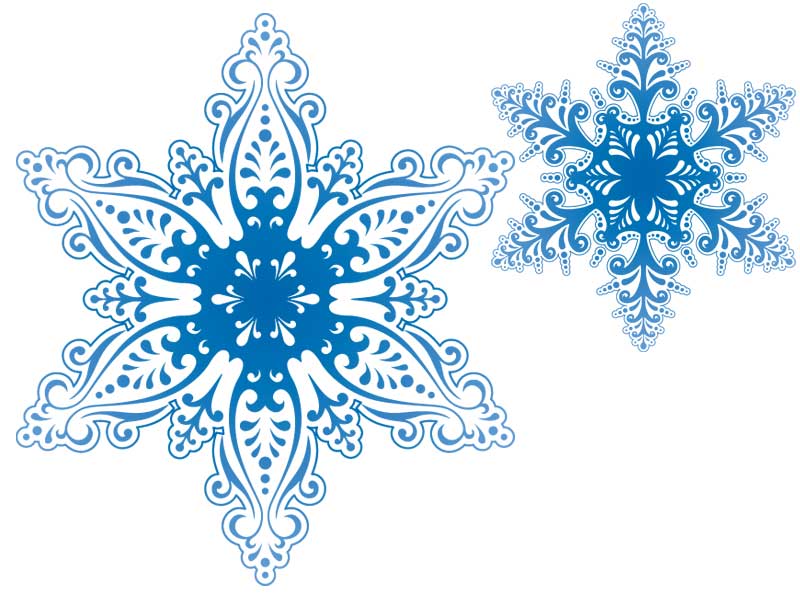 Составили:Лаврентьева Марина Игоревна,Грикина Ольга Юрьевна,воспитатели группы №56-7 летДекабрьУважаемые родители,мы предлагаем Вам  игровые заданияпо теме недели:«Новогодний калейдоскоп»,которые вы можете выполнить с детьми дома.Чем можно заняться с ребенком дома:- выучить стихотворения: А. Пушкин «Зима! Крестьянин торжествуя…», В.Кудлачев «Новогодние гости»;- составить стихотворное поздравление для детей и сотрудников детского сада;- совершить поход в зимний парк: формировать представление о значении двигательной активности в жизни человека;- изготовить поделку для участия в конкурсе «Новогодние чудеса»;- подготовиться к развлечению «Чудо-валенки» (украшают родители);- изготовить атрибуты для кукольного театра  и оформить афишу;- покататься с детьми на санках, коньках, лыжах;   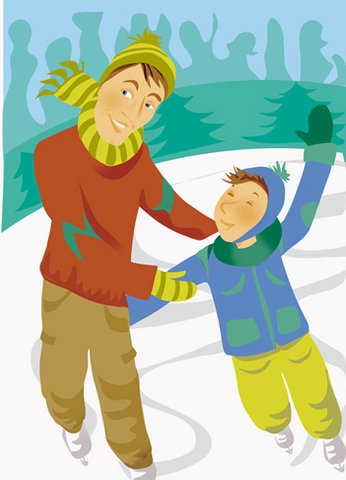 - побеседовать  о праздновании Нового года в разных уголках планеты;- сделать кормушки для птиц; 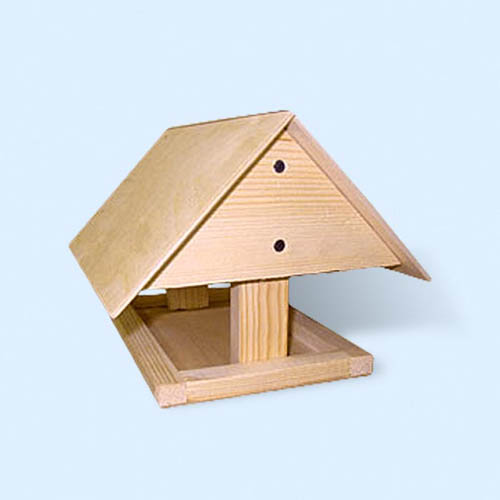 - написать письмо Дедушке Морозу;- подготовить атрибуты, костюмы к новогоднему спектаклю;